 МИНИСТЕРСТВО НАУКИ И ВЫСШЕГО ОБРАЗОВАНИЯ РОССИЙСКОЙ ФЕДЕРАЦИИ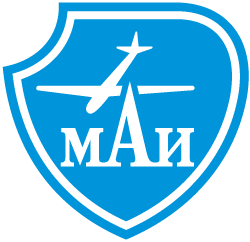 ФЕДЕРАЛЬНОЕ ГОСУДАРСТВЕННОЕ БЮДЖЕТНОЕ ОБРАЗОВАТЕЛЬНОЕ    УЧРЕЖДЕНИЕ ВЫСШЕГО ОБРАЗОВАНИЯ«МОСКОВСКИЙ АВИАЦИОННЫЙ ИНСТИТУТ (национальный исследовательский университет)»О Т З Ы ВРУКОВОДИТЕЛЯСтудент  __________________________________________________________________________(фамилия, имя, отчество полностью)Институт № 4  «Радиоэлектроника, инфокоммуникации и информационная безопасность»Кафедра		Направление подготовки				       	           			           Группа   	            		Квалификация 		бакалавр				Наименование темы:																																							Руководитель______________________________________________________________________	(фамилия, имя, отчество полностью, ученая степень, ученое звание, должность и место работы)																																																																																																																																																																																																																																																																																																																																																	Работа проверена на объем заимствования. % заимствования - 																																«_____» ____________ 20      г.               		           Руководитель________________________				        (подпись)